令和６年２月14日（2024年）各スポーツクラブ２１会長　様西宮市スポーツ推進課AＥＤ再配置に伴う立会担当者の調査について（依頼）　平素は、本市スポーツ行政にご理解賜り、ありがとうございます。　さて、平成31年4月1日に各地区へ配置しました地域活動用ＡＥＤ（自動体外式除細動器）の契約期間が終了（～R06.3.31）し、令和６年度（R06.4.1～）から新たなＡＥＤに入れ替えを予定しています。　つきましては、新たに設置されるＡＥＤの配置作業に立ち会っていただける地区担当者について、本市へご連絡をお願いします。お手数をおかけいたしますが、ご協力いただきますよう、お願い申し上げます。記＜ 依頼内容 ＞ＡＥＤ再配置時に納入業者と日程調整し、クラブハウス等での受け渡しに立ち会っていただける担当者を裏面にご記入（お名前・連絡先等）の上、ご提出ください。【提出方法】・紙提出：持参・郵送・データ提出：スポーツ推進課アドレス（k_shatai@nishi.or.jp）までメール送信※調査票データは市HP（右記QRコード）よりダウンロード可能です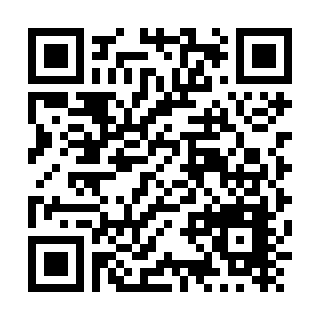 ※可能な限りデータでのご提出をお願いいたします【提出期限】・令和６年３月１３日（水）厳守担当者へ契約業者から連絡がありますので、日程調整・受取等のご対応をお願いいたします。※　受け渡し、再配置手続きに関して詳細が決まりましたら、追ってお知らせします。以上＜　AED再配置立会担当者　＞＜ 依頼内容 ＞ＡＥＤ再配置時に納入業者と日程調整し、クラブハウス等での受け渡しに立ち会っていただける担当者の情報をご記入ください。担当者へ契約業者から連絡がありますので、日程調整・受取等のご対応をお願いいたします。地区名地区ふりがな氏　　名電話番号－　　　　　　－メールアドレス